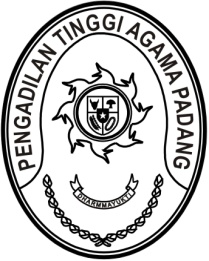 MAHKAMAH AGUNG REPUBLIK INDONESIADIREKTORAT JENDERAL BADAN PERADILAN AGAMAPENGADILAN TINGGI AGAMA PADANGJalan By Pass KM 24, Batipuh Panjang, Koto TangahKota Padang, Sumatera Barat 25171 www.pta-padang.go.id, admin@pta-padang.go.idSURAT TUGASNomor :        /KPTA.W3-A/HM3.1.2/X/2023Menimbang 	: 	bahwa Pengadilan Agama Painan melaksanakan Pelantikan dan Pengambilan Sumpah Jabatan Panitera Pengganti Pengadilan Agama Painan an. Winda Harza, S.H. Analis Perkara Peradilan Pengadilan Tinggi Agama Sumatera Barat; Dasar	: Surat Ketua Pengadilan Agama Painan nomor 1436/KPA.W3-A12/HM3.1.1/10/2023 tanggal 17 Oktober 2023 perihal Undangan;MENUGASKANKepada         	: 	Winda Harza, S.H., NIP. 199501102019032006, Penata Muda Tk.I (III/b), Analis Perkara Peradilan;Untuk	: 	Mengikuti pelantikan dan pengambilan sumpah jabatan Panitera Pengganti Pengadilan Agama Painan di Pengadilan Agama Painan pada tanggal 19 Oktober 2023;		Surat tugas ini dibuat untuk dipergunakan sebagaimana mestinya.    Padang, 18 Oktober 2023	Ketua,PelmizarTembusan: - Pelaksana Tugas Direktur Jenderal Badan Peradilan Agama Mahkamah Agung RI.